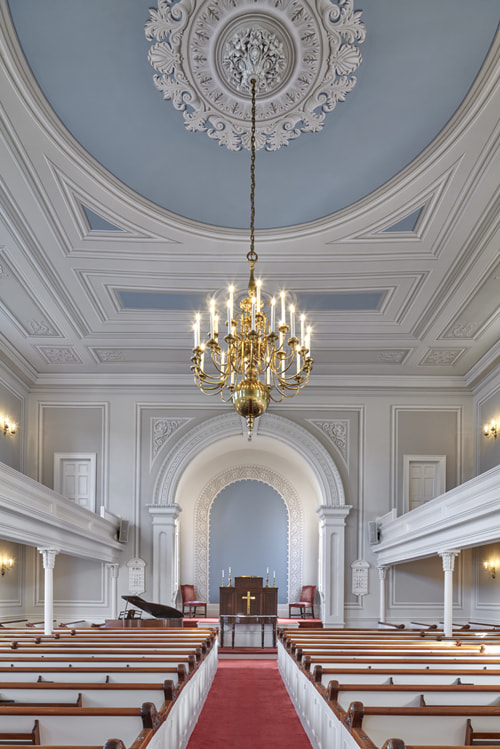                                                                                           © Robert Benson Photography FIRST CHURCH OF CHRISTWOODBRIDGE 2024REDEDICATION OF THE SANCTUARYFIRST CHURCH OF CHRIST WOODBRIDGESUNDAY, APRIL 21, 2024The Congregational Church in New EnglandIn the 1600’s, early settlers seeking religious freedom established the Congregational Church in New England.We continue to stress the freedom of individual conscience, and we are proud of our heritage that dates back to the Pilgrims and Puritans.At the same time, we cherish our partnership with all churches affiliated with the United Church of Christ and the Church universal.We are a diverse fellowship of individual believers from many traditions, united by our love for Christ and His mission and ministry to the wider world. As an Open and Affirming Congregation, we welcome people from all walks of life with diverse sexual and gender identities, whom we serve through Jesus Christ.We pledge a deep belief that God is Still Speaking, and that “there is yet still more light and truth to be revealed from the Word of God.” **These are the words of Rev. John Robinson to the Pilgrims departing Holland for the New World.First Church of Christ, Woodbridge, 1738Sanctuary Rededication Celebration, April 21, 2024Order of ServicePrelude:     “As Time goes by”   by Herman Hupfeld                       Nenad IvovicsWelcome:                                                                                    Rev. Janice TouloukianChildren leave for Kid’s Church with Ms. Forest:Opening Hymn:     “The Church’s One Foundation”   Pilgrim Hymnal #260Words of Thanksgiving from the Sanctuary Committee:                                                                                                Al Jarvis and Joyce SimpsonOpening Prayer:                                                                       Rev. Janice TouloukianO Holy One, you call us to imagine a new world coming into view:a world marked by dignity and respect, by a common resolve for peace and justice, by an urgent desire for mutuality and love.In this spirit, come and empower us as members and friends of your beloved community:   to practice mercy and promote peace, to work for justice, to proclaim release from our shared captivity to fear and misunderstanding, and to bear witness to all that our faith knows to be possible.   AmenChoir Anthem:         “Days of Elijah” with "All Hail the Power"                                      by Robin Mark, arrangement by Mary McDonald                                                                                                                                       Faye Chen and Choir                                                                                                      Trumpet: Chris ChhoeunThe congregation is invited to sing this section with the choir:                             “All hail the power of Jesus' name!                              Let angels prostrate fall,                             Bring forth the royal diadem, and crown him Lord of all.                             Bring forth the royal diadem, and crown him Lord of all.”Old Testament Scripture:            Isaiah 40: 28-31                   Kathleen Foster               (page 620 in pew bible)Gospel Reading:                                John 6: 25-34          Rev. Janice Touloukian                                                              (page 928 in pew bible)  Reflection:                          “Architects, Builders, and Dreamers”  Pastoral Prayer:                                                                                              The Lord’s Prayer:Mr. John Canning, PA AIC, Honorary AIA:     “Illusionistic Painting”   Call to Offering:                                                                       Rev. Janice TouloukianMusical Interlude:                                                                                       Nenad IvovicDoxology:Prayer of Dedication:                                                            Rev. Janice TouloukianSalem Covenant of 1629:                  Introduction by Rev. Janice TouloukianRead in Unison: “We do bind ourselves in the presence of God to walk together in all His ways, according to how He is pleased to reveal Himself in His blessed Word of Truth.”Closing Hymn:    “Joyful, Joyful, we adore Thee”   New Century Hymnal #4Benediction:                                                                              Rev. Janice TouloukianPostlude:                      “Love Lifted Me”                Faye Chen and Nenad Ivovic                                           by Howard E. Smith, arrangement by Mary McDonaldPlease join us at the reception in the Parish Hall immediately following this service 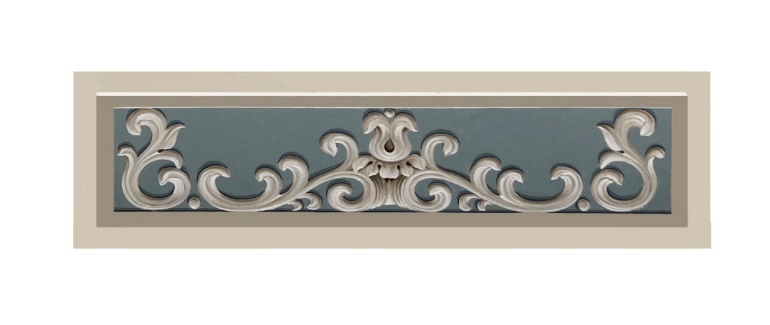 SANCTUARY COMMITTEE:Alan J. JarvisB. Joyce SimpsonGRANT AND FOUNDATION SUPPORTCommunity Foundation for Greater New HavenConnecticut Trust for Historic PreservationState Historic Preservation Office and the Connecticut Department of Economic and Community DevelopmentSANCTUARY FUND DONORSOUR GUARDIAN ANGELS:Paul H. and Judy DeCoster          	 in honor of Dr. and Mrs. Clement ClarkeNancy Dickgiesser	                partially in memory of Virginia Butler CalistroOUR SERAFIM ($5,000–$20,000):Eaton and Faye ChenElizabeth “Betsy” Demir          partially in memory of Virginia Butler CalistroHenry Gates	                partially in memory of Virginia Butler CalistroWilson and Carole KimnachWilliam “Bill” More                   partially in memory of Virginia Butler Calistro                                                                                            and Wilson H. Kimnach                                                                               B. Joyce Simpson		partially in memory of Wison H. KimnachOUR CHERUBIM ($2,000-$4,999):Jay and Barbara BaldwinMorten and Katrena “Kit” Engstrom Scott and Cathy HunterJohn “Jack” and Hope Jones Patrick Madden	        in memory of Deborah Russell Whitlock MaddenJames and Georgia Morgan	                                                             partially in memory of Virginia Butler CalistroPenny Langeler RogersSusan “Sue” G. Stoddard                       partially in memory of Gerry Langeler                                                                                                                                                                and Virginia Butler CalistroOUR THRONES ($1,000-$1,999):Roger Calistro and Kathleen FosterCalvin K. Kazanjian Economics Foundation   in honor of Fred Finkenauer Dibbie ClarkFCCW Music CommitteeRichard and Betty Fearon              partially in memory of Virginia Butler                                   			Calistro and Wilson H. KimnachMartha “Muffy” K. German	partially in memory of Wison H. KimnachAndrea HuntoonAlan J. Jarvis                         partially in memory of Virginia Butler Calistro and                                                                                          Wilson H. Kimnach Carole S. Kimnach, children, and grandchildren                                                                                      in memory of Wilson H. KimnachCarl and Annemarie Lindskog                                                                 partially in memory of Virginia Butler CalistroLynn Piascyk and family                                                           in memory of her parents, aunt Audrey Grey, and                                                                                                            Virginia Butler CalistroRichard and Carole Prescott	                                                             partially in memory of Virginia Butler CalistroAnnsley Slawsky	        in memory of Deborah Russell Whitlock MaddenGeorge and Deb SlocumRobert “Bob” and Janice TouloukianAnita Wanner and David Cook	                     in memory of Richard L. Wanner OUR ARCHANGELS ($200-$999):Amity & Woodbridge Historical Society    in memory of Wilson H. KimnachAnonymousSally BarterThomas G.  BlackCharlie and Karen ClarkSarah Jane Compton and Bradley TaylorDavid and Suzanne Cook                                  in memory of Richard L. WannerTim CowlesWalter and Ethel CrosbyJan Drummond		            in memory of Virginia Butler CalistroSharon FinkenauerRichard and Debbie Forselius	           partially in memory of Gerry LangelerMartha “Marcie” W. FreemanDavid GibsonEarl J. Glusac and Marie Robert Krista Hart	        in memory of Deborah Russell Whitlock Madden	Julie HultgrenRichard JeynesThe Kimnach and Hains family	                                                              in memory of Rev. and Mrs. George M. MilneDot LarsenLin LiCarl and Karen LundborgKen and Lori Lynn Fast Minkema                  in memory of Wilson H. KimnachRyan and Jackie PaxtonSteve Primus and Carmen CastroLoch and Sandy ReidyDavid and Joan RifkinIra and Denise Rock Mark and Jane Schweinhaut	            in memory of Virginia Butler CalistroStefany SchulzJohn L. and Cathy SuttleOUR ANGELS ($25-$199):Bridget Bateson		            in memory of Virginia Butler CalistroDawn Beckert	                                  in memory of Virginia Butler CalistroEunice BergmannSkip and Gerry BorgesonHelen Butler		            in memory of Virginia Butler CalistroDavid Carroll		            in memory of Virginia Butler CalistroRyan Currier		           in memory of Virginia Butler CalistroJoe DeCarloLouis DeLeoneKay Donnelly                  	                   in memory of Wilson H. KimnachBlaire Feeney			   in memory of Dawne B. NolanKurt and Melinda Foster	            in memory of Virginia Butler CalistroRobin Glowa						Charles and Barbara “Bobbi” GriffithPamela HarveyBarbara Hayes		            in memory of Virginia Butler CalistroChris HubbardDavid JensenRobert and Rita KolbDonald and Louisa Lehane	            in memory of Virginia Butler CalistroDorothy Martino	                                  in memory of Virginia Butler CalistroM.J. McCarthy		            in memory of Virginia Butler CalistroEllen McDonaldJudy MooreCarolyn NuzziJo Page and Sally Sherwood	                                                             partially in memory of Virginia Butler Calistro	Ghislaine Palumbo		            in memory of Virginia Butler CalistroRichard and Bonnie Quinn	                   in memory of Wilson H. KimnachJudy ReynoldsRobert Rosner	        in memory of Deborah Russell Whitlock Madden	Corrine and Dom Schioppo	            in memory of Virginia Butler CalistroGerry Shaw		            in memory of Virginia Butler CalistroSaint Andrew’s Evangelical Lutheran Church 				                                                                in memory of Wilson H. KimnachHarold and Sandra B. Stern	            in memory of Virginia Butler CalistroBettina Thiel		            in memory of Virginia Butler CalistroLili Vasileff			      in memory of Martha VasileffMr. and Mrs. Verinis		            in memory of Virginia Butler CalistroWoodbridge Republican Town Committee						                                  in memory of Virginia Butler CalistroFIRST CHURCH MEMBERS AND CONTRACTORSWHO STABILIZED AND REDECORATED THE CHURCH2016-2023John Canning & Co, Cheshire, CTEdwin Catalan, Painting, LLC, Monroe, CTGNCB, Consulting Engineers, PC, Old Saybrook, CTGrand Light, Seymour, CTPaul L. Hubbard, former B & G trustee, Bethany, CTKronenberger & Sons Restoration, Middletown, CTJeff Stauffer, Golden Nail Builders, Colebrook, CTSullivan Brothers, Flooring, Wolcott, CTRobert “Bob” Turner, FCCW Custodian, Orange, CT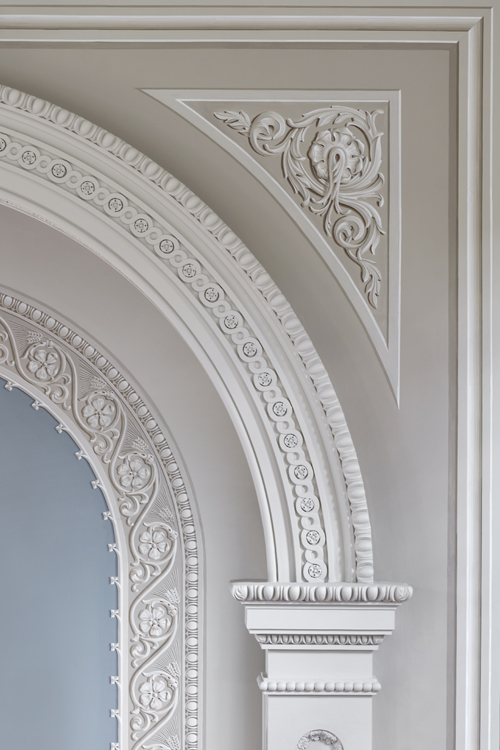                                                                                          © Robert Benson Photography 